DESCRIPTIF TYPE ECOPHON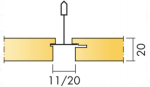 ECOPHON FOCUS LP                                                                                   Le système sera composé de dalles de plafond en laine de verre type Ecophon Focus (Bord Lp) ép. 20mm en dimensions standard 600x300mm, 600x600mm, 1200x300mm, 1200x600mm et 1800x600mm posées sur ossature semi-visible en acier galvanisé type Connect T24, porteurs de 3,7 m suspendus tous les 1,2 m par des suspentes réglables, entretoises de1,2 m, 0,6 m, 0,3 m et 0,15 m. Un joint creux de 20 mm de largeur par 15 mm de profondeur séparera chaque rangée de dalle standard en 600 mm.  Un joint creux de 11 mm de large par 15 mm de profondeur séparera les côtés longs des dalles techniques en modules de 1200x150mm, 600x150mm ou 1200x300mm, 600x300mm. Le système sera d’un poids compris entre 3 et 4 kg/m².Le poids du système incluant l’ossature sera compris entre 3 et 4 kg/m². La face apparente sera traitée avec un revêtement lisse et homogène Akutex™ FT : une peinture nano poreuse à l’eau, et la face cachée du panneau sera revêtue d'un voile de verre. Les bords seront peints.Installation : Le système devra être mis en œuvre selon le schéma de montage M390, M391 ou M392 et conformément à la norme NF 68-203 / DTU 58.1. Les dalles techniques seront démontables et intégreront tous les services : luminaires, détection incendie, ventilation mécanique, blocs lumineux de sécurité etc.La hauteur minimum de démontabilité sera de 20 mm. La hauteur minimum d’installation sera de 115 mm.Apparence visuelle : Blanc : Le code couleur NCS le plus proche de la face apparente sera S 0500-N. La réflexion à la lumière sera de 85%. Le niveau de brillance devra être < 1.Performance d’absorption acoustique : Le plafond sera de classe d’absorption acoustique A, avec un coefficient d’absorption acoustique pondéré αw de 0,90 et un coefficient d’absorption pratique αp par bande d’octave de :Les valeurs seront mesurées selon la norme EN ISO 354 et la classification sera selon la norme EN ISO 11654.Classe d’articulation : Au niveau de l’intelligibilité, le plafond aura une classe d’articulation AC (1.5)=180 selon la norme ASTM E 1111 et E 1110.  Sécurité incendie : Les dalles auront une classe de réaction au feu A2-s1, d0 selon la norme EN 13501-1. Le système de suspension sera classé A1. La dalle en laine de verre sera testée et classée non combustible selon la norme EN ISO 1182.Stabilité mécanique : Les dalles devront rester 100% stable dans des environnements pouvant atteindre 70% d’humidité relative à une température de 25°C . Elles seront testées suivant la norme EN 13964 :2014, Annexe F.Qualité de l’air intérieur et bien-être : Les dalles bénéficieront du niveau d’émission de substances volatiles dans l’air intérieur (Arrêté du 19 avril 2011), de classe A+. Elles seront certifiées M1 selon le label finlandais pour l’ambiance climatique intérieure. Les dalles seront dépourvues de substances préoccupantes (SVHC) supérieures à 100 ppm, tel que définie par le règlement européen REACH (n°1907/2006).Empreinte environnementale : L’analyse du cycle de vie des dalles sera réalisée suivant la norme EN 15804 et ISO 14025 et sera vérifiée par une tierce partie dans une DEP (Déclaration Environnement Produit). Les émissions de C02 du panneau durant son cycle de vie ne devront pas excéder 4,21 kg équivalent C02 / m².Circularité : Le minimum de contenu post recyclé des dalles devra être de 57%. Les dalles seront 100% recyclables.Marquage CE : Le système sera marqué CE, selon la norme harmonisée EN 13964 :2014 (plafonds suspendus, exigences et méthodes d’essais) incluant une déclaration de performance (Dop).Entretien : La dalle pourra être époussetée à l’air comprimé ou dépoussiérée à l'aspirateur quotidiennement et / ou nettoyée avec un chiffon humide une fois par semaine.Focus LPEpHttαp Coefficient d'absorption pratiqueαp Coefficient d'absorption pratiqueαp Coefficient d'absorption pratiqueαp Coefficient d'absorption pratiqueαp Coefficient d'absorption pratiqueαp Coefficient d'absorption pratiqueαwClasse d’absorption acoustiqueFocus LPmmmm125 Hz250 Hz500 Hz1000 Hz2000 Hz4000 HzαwClasse d’absorption acoustique-202000,550,850,900,851,001,000,90A